О создании согласительной комиссии по согласованию местоположения границ земельных участков при выполнении комплексных кадастровых работ на территории МО МР «Печора»На основании ст. 42.10 Федерального закона от 24.07.2007 № 221-ФЗ «О кадастровой деятельности», постановления Правительства Республики Коми от 19.02.2020 № 64 «Об организации проведения комплексных кадастровых работ на территории Республики Коми в 2021 - 2024 годах»,администрация ПОСТАНОВЛЯЕТ:Создать согласительную комиссию по согласованию местоположения границ земельных участков при выполнении комплексных кадастровых работ на территории муниципального образования муниципального района «Печора» (далее – Согласительная комиссия) и утвердить ее состав (приложение 1). Утвердить регламент работы Согласительной комиссии (приложение 2).Отменить постановления администрации муниципального района «Печора»:- от 17.07.2018 № 811 «О создании согласительной комиссии по согласованию местоположения границ земельных участков при выполнении комплексных кадастровых работ на территории МО ГП «Печора»;- от 14.02.2019 № 162 «О внесении изменений в постановление администрации муниципального района «Печора» от 17.07.2018 № 811 «О создании согласительной комиссии по согласованию местоположения границ земельных участков при выполнении комплексных кадастровых работ на территории МО ГП «Печора».Настоящее постановление вступает в силу со дня официального опубликования и подлежит размещению на официальном сайте муниципального района «Печора».Контроль за исполнением настоящего постановления оставляю за собой.И.о. главы муниципального района – руководителя администрации                                                             Г.С. ЯковинаПриложение  1к постановлению администрации МР «Печора»от 18 апреля 2024 г. № 544СОСТАВсогласительной комиссии по согласованию местоположения границ земельных участков при выполнении комплексных кадастровых работ на территории муниципального образования муниципального района «Печора».Приложение  2к постановлению администрации МР «Печора»от 18 апреля 2024 г. № 544РЕГЛАМЕНТработы согласительной комиссии по согласованию местоположения границ земельных участков при выполнении комплексных кадастровых работ на территории муниципального образования муниципального района «Печора».1. Общие положения1.1. Настоящий Регламент разработан в соответствии с Земельным кодексом Российской Федерации, Федеральным законом от 24.07.2007 № 221-ФЗ «О кадастровой деятельности» (далее - Закон о кадастровой деятельности) и определяет состав, полномочия и порядок работы согласительной комиссии по согласованию местоположения границ земельных участков при выполнении комплексных кадастровых работ на территории муниципального образования муниципального района «Печора» (далее - Согласительная комиссия).1.2. Согласительная комиссия в своей деятельности руководствуется Конституцией Российской Федерации, федеральными законами и иными нормативными правовыми актами Российской Федерации, Конституцией Республики Коми, законами Республики Коми и иными нормативными правовыми актами Республики Коми, нормативными правовыми актами муниципального образования муниципального района «Печора», а также настоящим Регламентом.1.3. Целью работы Согласительной комиссии является согласование местоположения границ земельных участков, являющихся объектами комплексных кадастровых работ и расположенных в границах территории муниципального образования муниципального района «Печора», согласно требованиям законодательства.1.4. Согласительная комиссия формируется администрацией муниципального района «Печора» в течение 20 рабочих дней со дня заключения контракта на выполнение комплексных кадастровых работ.2. Состав Согласительной комиссии2.1. Согласительная комиссия состоит из председателя, заместителя председателя, секретаря и членов Согласительной комиссии.2.2. Состав Согласительной комиссии определяется в соответствии с частями 2 - 4 статьи 42.10 Закона о кадастровой деятельности.3. Полномочия Согласительной комиссии3.1. К полномочиям Согласительной комиссии относятся:1) рассмотрение возражений относительно местоположения границ земельных участков заинтересованных лиц, обладающих смежными земельными участками на праве:собственности (за исключением случаев, если такие смежные земельные участки, находящиеся в государственной или муниципальной собственности, предоставлены гражданам в пожизненное наследуемое владение, постоянное (бессрочное) пользование либо юридическим лицам, не являющимся государственными или муниципальными учреждениями либо казенными предприятиями, в постоянное (бессрочное) пользование);пожизненного наследуемого владения;постоянного (бессрочного) пользования (за исключением случаев, если такие смежные земельные участки предоставлены государственным или муниципальным учреждениям, казенным предприятиям, органам государственной власти или органам местного самоуправления в постоянное (бессрочное) пользование);аренды (если такие смежные земельные участки находятся в государственной или муниципальной собственности и соответствующий договор аренды заключен на срок более чем пять лет);2) подготовка заключения Согласительной комиссии о результатах рассмотрения возражений заинтересованных лиц, указанных в подпункте 1 настоящего пункта, относительно местоположения границ земельных участков, в том числе о нецелесообразности изменения проекта карты-плана территории в случае необоснованности таких возражений или о необходимости изменения исполнителем комплексных кадастровых работ карты-плана территории в соответствии с такими возражениями;3) оформление акта согласования местоположения границ земельных участков при выполнении комплексных кадастровых работ;4) разъяснение заинтересованным лицам, указанным в подпункте 1 настоящего пункта, возможности разрешения земельного спора о местоположении границ земельных участков в судебном порядке.3.2. Для реализации своих полномочий Согласительная комиссия вправе:1) запрашивать и получать от органов исполнительной власти Республики Коми, органов местного самоуправления в Республике Коми и организаций документы и материалы, необходимые для работы Согласительной комиссии;2) заслушивать на заседаниях Согласительной комиссии информацию представителей организаций, органов исполнительной власти Республики Коми и органов местного самоуправления муниципальных образований в Республике Коми, входящих в состав Согласительной комиссии, по вопросам выполнения комплексных кадастровых работ.3.3. Председатель Согласительной комиссии:1) возглавляет Согласительную комиссию и осуществляет общее руководство деятельностью Согласительной комиссии;2) назначает дату, время и место проведения заседания Согласительной комиссии;3) утверждает повестку дня заседаний Согласительной комиссии;4) организует и ведет заседания Согласительной комиссии;5) председательствует на заседаниях Согласительной комиссии;6) ставит на голосование предложения по рассматриваемым вопросам, организует голосование и подсчет голосов членов согласительной комиссии, определяет результаты их голосования;7) подписывает запросы, обращения и другие документы, направляемые от имени Согласительной комиссии;8) осуществляет иные полномочия, необходимые для организации надлежащей деятельности Согласительной комиссии.3.4. Заместитель председателя Согласительной комиссии осуществляет отдельные полномочия по поручению председателя Согласительной комиссии, а также осуществляет полномочия председателя Согласительной комиссии в его отсутствие.3.5. Секретарь Согласительной комиссии:1) уведомляет членов Согласительной комиссии о дате, месте и времени проведения заседаний Согласительной комиссии и о вопросах, включенных в повестку дня заседания Согласительной комиссии, не позднее чем за три рабочих дня до дня ее заседания;2) организует подготовку материалов к заседанию Согласительной комиссии;3) осуществляет ознакомление любых лиц с проектом карты-плана территории, в том числе в форме документа на бумажном носителе, в соответствии с Регламентом работы Согласительной комиссии;4) осуществляет прием представленных в Согласительную комиссию обращений, в том числе возражений заинтересованных лиц, указанных в подпункте 1 пункта 3.1 настоящего раздела;5) осуществляет ведение делопроизводства Согласительной комиссии, ведет и составляет протоколы заседаний Согласительной комиссии;6) оформляет проекты заключений Согласительной комиссии о результатах рассмотрения возражений относительно местоположения границ земельных участков;7) оформляет запросы, обращения и другие документы, направляемые от имени Согласительной комиссии;8) осуществляет ознакомление исполнителя комплексных кадастровых работ и членов Согласительной комиссии с письменными возражениями заинтересованных лиц, указанных в подпункте 1 пункта 3.1 настоящего раздела, относительно местоположения границ земельных участков и прилагаемыми к ним документами;9) направляет исполнителю комплексных кадастровых работ заключение Согласительной комиссии для внесения соответствующих изменений в ранее утвержденную документацию и в проект карты-плана территории.3.6. В случае отсутствия секретаря Согласительной комиссии его полномочия возлагаются председателем Согласительной комиссии на иного члена Согласительной комиссии.3.7. Члены Согласительной комиссии:1) вправе выступать и вносить предложения по рассматриваемым на заседаниях Согласительной комиссии вопросам, в том числе о внесении поправок в проекты заключений Согласительной комиссии или их доработке, о переносе рассмотрения вопроса на другое заседание Согласительной комиссии;2) участвуют в голосовании по всем рассматриваемым вопросам на заседании Согласительной комиссии;3) обязаны соблюдать конфиденциальность информации в отношении информации ограниченного доступа, ставшей им известной в связи с участием в деятельности Согласительной комиссии.4. Порядок работы Согласительной комиссии4.1. Начало работы Согласительной комиссии указывается в извещении о проведении заседания Согласительной комиссии.4.2. Извещение о проведении заседания Согласительной комиссии по вопросу согласования местоположения границ земельных участков, содержащее в том числе уведомление о завершении подготовки проекта карты-плана территории, опубликовывается, размещается и направляется заказчиком комплексных кадастровых работ в порядке, предусмотренном п. 8 статьей 42.10 Закона о кадастровой деятельности для опубликования, размещения и направления извещения о начале выполнения комплексных кадастровых работ, не менее чем за пятнадцать рабочих дней до дня проведения указанного заседания в соответствии с примерной формой и содержанием извещения о проведении заседания Согласительной комиссии по вопросу согласования местоположения границ земельных участков, установленной приказом Министерства экономического развития Российской Федерации от 23.04.2015 № 254, путем:4.2.1. Размещения извещения в информационном бюллетене «Информационный вестник Совета и администрации муниципального района «Печора».4.2.2. Размещения извещения на официальном сайте муниципального района «Печора» (www.pechoraonline.ru), на официальном сайте городского поселения «Печора» (pechoragp.pechoraonline.ru) в информационно-телекоммуникационной сети «Интернет».4.2.3. Размещения или обеспечения размещения извещения на информационных щитах, на территориях которых планируется выполнение комплексных кадастровых работ, в границах территории ведения гражданами садоводства или огородничества для собственных нужд и на иных информационных щитах, расположенных на территории, на которой планируется выполнение комплексных кадастровых работ.4.2.4. Направления извещения в Комитет Республики Коми имущественных и земельных отношений для размещения на его официальном сайте в информационно-телекоммуникационной сети «Интернет» и для опубликования в газете «Республика» и сетевом издании, в которых осуществляется обнародование (официальное опубликование) правовых актов органов государственной власти Республики Коми, иной официальной информации.4.2.5. Направления извещения в Управление Росреестра по Республике Коми для размещения на его официальном сайте в информационно-телекоммуникационной сети «Интернет».4.3. Заказчик комплексных кадастровых работ направляет в Согласительную комиссию проект карты-плана территории.4.3.1. Согласительная комиссия обеспечивает ознакомление любых лиц с проектом карты-плана территории путем:4.3.1.1. Направления проекта карты-плана территории в форме электронного документа в соответствии с запросом заявителя.4.3.1.2. Предоставления возможности ознакомления с проектом карты-плана территории в форме документа на бумажном носителе по месту нахождения согласительной комиссии.4.4. Согласительная комиссия правомочна решать вопросы, если на ее заседании присутствует более половины членов Согласительной комиссии.4.5. Согласительная комиссия принимает решения по рассматриваемым вопросам открытым голосованием большинством голосов от числа присутствующих на заседании членов Согласительной комиссии.При равенстве голосов решающим является голос председательствующего на заседании Согласительной комиссии.4.6. В целях согласования местоположения границ земельных участков, являющихся объектами комплексных кадастровых работ и расположенных в границах территории МО МР «Печора», на заседание в установленном пунктом 4.2 настоящего раздела порядке приглашаются заинтересованные лица, указанные в подпункте 1 пункта 3.1 настоящего Регламента, и исполнитель комплексных кадастровых работ.4.7. На заседании Согласительной комиссии по вопросу согласования местоположения границ земельных участков представляется проект карты-плана территории, разъясняются результаты выполнения комплексных кадастровых работ, порядок согласования местоположения границ земельных участков и Регламент работы Согласительной комиссии.4.8. Возражения заинтересованных лиц, указанных в подпункте 1 пункта 3.1 настоящего Регламента, относительно местоположения границ земельного участка, указанного в пунктах 1 и 2 части 1 статьи 42.1 Закона о кадастровой деятельности, могут быть представлены в письменной форме в согласительную комиссию в период со дня опубликования извещения о проведении заседания согласительной комиссии по вопросу согласования местоположения границ земельных участков до дня проведения данного заседания, а также в течение тридцати пяти календарных дней со дня проведения первого заседания согласительной комиссии.4.9. Возражения относительно местоположения границ земельного участка должны содержать сведения, указанные в части 15 статьи 42.10 Закона о кадастровой деятельности. Возражения, поступившие позже установленного срока, Согласительной комиссией не рассматриваются. Уведомление об отказе в рассмотрении данных возражений направляется заинтересованному лицу в течение трех рабочих дней со дня поступления этих возражений.4.10. При согласовании местоположения границ или частей границ земельного участка местоположение таких границ или их частей считается:4.10.1. Согласованным, если возражения относительно местоположения границ или частей границ земельного участка не представлены заинтересованными лицами, указанными пп. 1 п. 3.1 настоящего Регламента, а также в случае, если местоположение таких границ или частей границ установлено на основании вступившего в законную силу судебного акта, в том числе в связи с рассмотрением земельного спора о местоположении границ земельного участка.4.10.2. Спорным, если возражения относительно местоположения границ или частей границ земельного участка представлены заинтересованными лицами, указанными в пп. 1 п. 3.1 настоящего Регламента, за исключением случаев, если земельный спор о местоположении границ земельного участка был разрешен в судебном порядке.4.11. По результатам работы Согласительной комиссии в течение пяти рабочих дней со дня проведения заседания Согласительной комиссии секретарем Согласительной комиссии составляется протокол заседания Согласительной комиссии по вопросу согласования местоположения границ земельных участков, форма и содержание которого утверждены приказом Министерства экономического развития Российской Федерации от 20.04.2015 № 244, а также составляется заключение Согласительной комиссии о результатах рассмотрения возражений относительно местоположения границ земельных участков, которое содержит:4.11.1. Краткое содержание возражений заинтересованных лиц, указанных в пп. 1 п. 3.1 настоящего Регламента относительно местоположения границ земельных участков.4.11.2. Информацию о материалах, представленных в Согласительную комиссию;4.11.3. Выводы Согласительной комиссии по результатам рассмотрения возражений заинтересованных лиц относительно местоположения границ земельных участков, в том числе о нецелесообразности изменения проекта карты-плана территории в случае необоснованности таких возражений или о необходимости изменения исполнителем комплексных кадастровых работ карты-плана территории в соответствии с такими возражениями.4.12. Акты согласования местоположения границ при выполнении комплексных кадастровых работ и заключения Согласительной комиссии о рассмотрении возражений заинтересованных лиц, указанных в пп. 1 п. 3.1 настоящего Регламента, оформляются секретарем Согласительной комиссии в течение пяти рабочих дней со дня проведения заседания Согласительной комиссии, на котором рассматривались указанные вопросы, в форме документов на бумажном носителе, которые хранятся в Комитете по управлению муниципальной собственностью муниципального района «Печора».4.13. В случае принятия Согласительной комиссией решения о необходимости внесения исполнителем комплексных кадастровых работ изменений в проект карты-плана территории в связи с обоснованностью возражений заинтересованных лиц относительно местоположения границ земельных участков, протокол и заключение направляются исполнителю комплексных кадастровых работ в течение трех рабочих дней со дня их подписания.4.14. Проект карты-плана территории в окончательной редакции направляется исполнителем комплексных кадастровых работ в адрес Согласительной комиссии в течение десяти рабочих дней с даты поступления документов, предусмотренных пунктом 4.13 настоящего раздела.4.15. В течение двадцати рабочих дней со дня истечения срока представления возражений, предусмотренных подпунктом 1 пункта 3.1 раздела 3 настоящего Регламента, Согласительная комиссия направляет заказчику комплексных кадастровых работ для утверждения оформленный исполнителем комплексных кадастровых работ проект карты-плана территории в окончательной редакции и необходимые для его утверждения материалы заседания Согласительной комиссии по вопросу согласования местоположения границ земельных участков.4.16. Окончание работы Согласительной комиссии наступает с даты направления заказчику комплексных кадастровых работ проекта карты-плана территории в окончательной редакции и необходимых для его утверждения материалов заседаний Согласительной комиссии.5. Заключительные положения5.1. Земельные споры о местоположении границ земельных участков, не урегулированные в результате предусмотренного статьей 42.10 Закона о кадастровой деятельности согласования местоположения границ земельных участков, в отношении которых выполнены комплексные кадастровые работы, после оформления акта согласования местоположения границ при выполнении комплексных кадастровых работ разрешаются в судебном порядке.5.2. Наличие или отсутствие заключения Согласительной комиссии не препятствует обращению в суд для разрешения земельных споров о местоположении границ земельных участков, расположенных на территории, на которой выполняются комплексные кадастровые работы.АДМИНИСТРАЦИЯМУНИЦИПАЛЬНОГО РАЙОНА«ПЕЧОРА»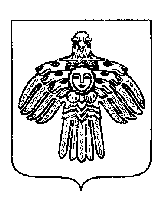 «ПЕЧОРА» МУНИЦИПАЛЬНÖЙ РАЙОНСА АДМИНИСТРАЦИЯ                                               ПОСТАНОВЛЕНИЕ                                                          ШУÖМ                                              ПОСТАНОВЛЕНИЕ                                                          ШУÖМ                                              ПОСТАНОВЛЕНИЕ                                                          ШУÖМ 18    апреля    2024 г.г. Печора, Республика Коми  	                                       № 544 Яковина Галина Сергеевна-И.о. главы муниципального района – руководителя администрации МР «Печора» – председатель комиссии;Буралкина Светлана Ивановна-Председатель Комитета по управлению муниципальной собственностью МР «Печора» – заместитель председателя комиссии;Гинак Юлия Анатольевна-Начальник отдела земельных отношений Комитета по управлению муниципальной собственностью МР «Печора» – секретарь комиссии;Члены комиссии:Члены комиссии:Члены комиссии:Андреев Артур Алексеевич-Кадастровый инженер (по согласованию);Добротворская Екатерина Витальевна-Начальник отдела архитектуры – главный архитектор администрации МР «Печора» (по согласованию);Койчева Екатерина Сергеевна-Главный специалист отдела земельных отношений Комитета по управлению муниципальной собственностью МР «Печора»;Пешкова Наталья Ивановна-Главный специалист-эксперт Печорского межмуниципального отдела Управления Росреестра по Республике Коми (по согласованию);Хандешина Елена Михайловна-Заместитель председателя Комитета Республики Коми имущественных и земельных отношений (по согласованию).